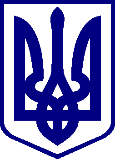 КИЇВСЬКА МІСЬКА РАДАІІ СЕСІЯ  ІХ СКЛИКАННЯРІШЕННЯ______________ № _________                                                                        ПроєктПро додаткові заходи підтримки Збройних Сил України на період дії правового режиму воєнного стануВідповідно до Бюджетного кодексу України, законів України «Про місцеве самоврядування в Україні», «Про столицю України – місто-герой Київ», Указу Президента України від 24 лютого 2022 року № 64/2022 «Про введення воєнного стану в Україні», затвердженого Законом України «Про затвердження Указу Президента України «Про введення воєнного стану в Україні» від 24 лютого 2022 року № 2102-IX, рішення Київської міської ради від 29 жовтня 2009 року № 520/2589 «Про Порядок розроблення, затвердження та виконання міських цільових програм у місті Києві»ВИРІШИЛА:1.  Установити, що не менше 10 відсотків вільного залишку бюджетних коштів міста Києва, сформованого на 01 січня 2024 року спрямовується: на фінансування заходів міської цільової програми з організації військової служби, виконання військового обов’язку, мобілізаційної підготовки і територіальної оборони у місті Києві «Захисник Києва» на 2022‒2024 роки, затвердженої рішенням Київської міської ради від 20.01.2022 № 4175/4216; на фінансування субвенції з місцевого бюджету державному на перерахування коштів в умовах воєнного стану або для здійснення згідно із законом заходів загальної мобілізації та з метою відсічі збройної агресії Російської Федерації проти України та забезпечення національної безпеки, усунення загрози небезпеки державній незалежності України, її територіальної цілісності.2. Департаменту фінансів виконавчого органу Київської міської ради (Київської міської державної адміністрації): здійснити розподіл вільного залишку бюджетних коштів міста Києва згідно з вимогами Бюджетного кодексу України та з урахуванням пункту 1 цього рішення;вчинити відповідні організаційно-правові заходи щодо підготовки та подання проєкту рішення «Про внесення змін до рішення Київської міської ради від 14 грудня 2023 року № 7531/7572 «Про бюджет міста Києва на 2024 рік» на розгляд Київської міської ради, не пізніше 31 березня 2024 року.3. Департаменту муніципальної безпеки виконавчого органу Київської міської ради (Київської міської державної адміністрації) в термін до 15 березня 2024 року опрацювати пропозиції сил оборони та безпеки міста Києва щодо потреби у додатковому фінансуванні та ініціювати внесення змін до міської цільової програми з організації військової служби, виконання військового обов’язку, мобілізаційної підготовки і територіальної оборони у місті Києві «Захисник Києва» на 2022‒2024 роки, затвердженої рішенням Київської міської ради від 20.01.2022 № 4175/4216.4. Офіційно оприлюднити це рішення у порядку, встановленому законодавством України.5. Контроль за виконанням цього рішення покласти на постійну комісію Київської міської ради з питань бюджету, соціально-економічного розвитку та інвестиційної діяльності. Київський міський голова				                          Віталій КЛИЧКОПОДАННЯ:Депутати Київської міської ради ПОГОДЖЕНО:Постійна комісія Київської міської ради з питань бюджету, соціально-економічного розвитку та інвестиційної діяльностіГоловаАндрій ВІТРЕНКОСекретарВладислав АНДРОНОВНачальник управління правового забезпечення діяльності Київської міської радиВалентина ПОЛОЖИШНИК